NEWS RELEASE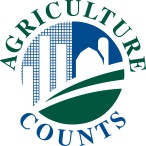 NATIONAL AGRICULTURAL STATISTICS SERVICEUnited States Department of Agriculture • Northern Plains Region100 Centennial Mall North, Room 263, Lincoln, NE 68508 • (800) 582-6443www.nass.usda.govFOR IMMEDIATE RELEASE                                                                   Contact: Darin Jantzi(800) 582-6443darin.jantzi@usda.govNORTH DAKOTA CROP PROGRESS AND CONDITIONFARGO, N.D. March 25, 2024 - For the week ending March 24, 2024, topsoil moisture supplies rated 17% very short, 32% short, 49% adequate, and 2% surplus, according to the USDA's National Agricultural Statistics Service. Subsoil moisture supplies rated 16% very short, 38% short, 45% adequate, and 1% surplus.Field Crops Report: Winter wheat condition rated 2% very poor, 5% poor, 41% fair, 52% good, and 0% excellent.Livestock Report: Cattle and calf conditions rated 0% very poor, 3% poor, 18% fair, 69% good, and 10% excellent. Cattle and calf death loss rated 1% heavy, 51% average, and 48% light. Calving progress was 31% complete.Sheep and lamb conditions rated 0% very poor, 2% poor, 22% fair, 66% good, and 10% excellent. Sheep and lamb death loss rated 2% heavy, 53% average, and 45% light. Lambing progress was 50% complete. Shearing progress was 67% complete.Hay and roughage supplies rated 2% very short, 10% short, 82% adequate, and 6% surplus.Stock water supplies rated 6% very short, 19% short, 74% adequate, and 1% surplus.Weekly reports will begin April 1st for the 2024 season.Data for this news release were provided at the county level by USDA Farm Service Agency, NDSU Extension Service, and other reporters across the State.###